Уважаемые собственники!!!Уведомляем Вас, что с 01 ноября 2016 года у ООО «УК Кристалл» изменились банковские реквизиты в квитанциях на оплату услуг по содержанию и текущему ремонту.Новые реквизиты:р/сч: 40702810023050003212ФИЛИАЛ "НОВОСИБИРСКИЙ" АО "АЛЬФА-БАНК"БИК 045004774к/сч 30101810600000000774Будьте внимательны, при оплате квитанций. При возникновении вопросов по оплате, телефон бухгалтерии: 634 803.Администрация ООО «УК Кристалл»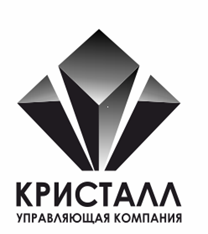 